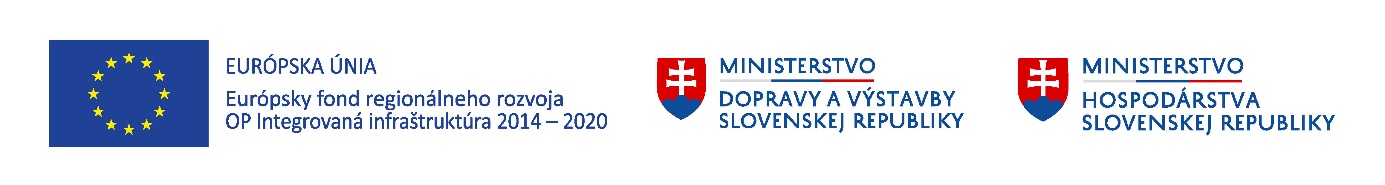 VÝZVA NA PREDKLADANIE ŽIADOSTÍ O POSKYTNUTIE NEFINANČNEJ POMOCI V RÁMCI  RASTOVÉHO PROGRAMU  -NÁRODNÉHO PROJEKTU NPC II BA-KRAJ, V SÚLADE S  KOMPONENTOM 7 c) SCHÉMY NA PODPORU MALÉHO A STREDNÉHO PODNIKANIA V SRV rámci tejto výzvy je podnikateľom poskytovaná nefinančná  pomocvo forme dlhodobého individuálneho odborného projektového poradenstvas cieľom vypracovania projektovej dokumentácie pre potreby zapojenia sa mikro, malých a stredných podnikov (ďalej len „MSP“) do komunitárnych programov EÚChceli by ste získať expertné poradenstvo v rámci komunitárnych programov EÚ? Máte vypracovaný alebo plánujete vypracovať projektový zámer, ale nie ste si istý, či má potenciál uspieť? Obráťte sa na nás a získajte dlhodobé individuálne odborné projektové poradenstvo s cieľom vypracovania projektovej dokumentácie pre potreby zapojenia sa MSP do komunitárnych programov EÚ, ktoré Vám zvýši šancu preraziť.Slovak Business Agency ako vykonávateľ (ďalej len „Vykonávateľ“) Schémy na podporu malého a stredného podnikania v SR (schéma pomoci de minimis) zverejnenej v Obchodnom vestníku 166/2017 dňa 30. 08. 2017 v úplnom znení (ďalej len „Schéma“), vyhlasuje v mene Ministerstva hospodárstva Slovenskej republiky ako poskytovateľa pomoci Výzvu na predkladanie žiadostí o poskytnutie nefinančnej pomoci v rámci  Rastového programu Národného projektu NPC II BA-kraj v súlade s komponentom 7 písmeno c) Schémy, poskytovanú v rámci implementácie Národného projektu NPC II – BA kraj, Prioritná os 12, Operačný program Integrovaná infraštruktúra, kód ITMS2014+ 313041I861 (ďalej len „Projekt“), vo forme dlhodobého individuálneho odborného projektového poradenstva s cieľom vypracovania projektovej dokumentácie pre potreby zapojenia sa MSP do komunitárnych programov EÚ (ďalej len „Výzva“).Projekt je realizovaný prostredníctvom Operačného programu Integrovaná infraštruktúra a vytvára ucelený systém komplexnej podpory vzniku a rozvoja potenciálnych a existujúcich MSP v Slovenskej republike.V rámci tejto Výzvy ponúkame fyzickým osobám – podnikateľom a právnickým osobám – podnikateľom, spadajúcim do kategórie MSP, bez ich spolufinancovania, možnosť získať pomoc realizovanú v podobe 80 (slovom: osemdesiatich) hodín dlhodobého individuálneho odborného projektového poradenstva s cieľom vypracovania projektovej dokumentácie pre potreby zapojenia sa MSP do komunitárnych programov EÚ.Do Výzvy je možné zapojiť sa podaním Žiadosti o poskytnutie nefinančnej pomoci v rámci Rastového programu Národného projektu NPC II - BA kraj, v súlade s komponentom 7 c) Schémy na podporu malého a stredného podnikania v SR (schéma pomoci de minimis) (ďalej len „Žiadosť“), a to podľa podmienok uvedených v tejto Výzve. Výzva je určená pre žiadateľa, ktorý: je právnickou osobou alebo fyzickou osobou, ktorá je podnikateľom v zmysle ustanovenia § 2 ods. 2 písm. a), b), c) zákona č. 513/1991 Zb. Obchodný zákonník v znení neskorších predpisov, založenou a existujúcou podľa práva Slovenskej republiky; spĺňa definíciu MSP;je podnikom podľa článku 107 ods. 1 Zmluvy o fungovaní Európskej únie, pričom podnikom v zmysle uvedeného je každý subjekt vykonávajúci hospodársku činnosť bez ohľadu na svoje právne postavenie a spôsob financovania; má sídlo alebo miesto podnikania v Bratislavskom samosprávnom kraji; spĺňa uvedenú podmienku: „Celková výška pomoci de minimis jedinému podniku nesmie presiahnuť 200 000 EUR v priebehu obdobia 3 (troch) fiškálnych rokov a to aj od iných poskytovateľov, alebo v rámci iných schém pomoci de minimis. Celková výška pomoci prijímateľovi vykonávajúcemu cestnú nákladnú dopravu v prenájme alebo za úhradu nesmie presiahnuť 100 000 EUR, v priebehu obdobia 3 (troch) fiškálnych rokov, pričom táto pomoc sa nesmie použiť na nákup vozidiel cestnej nákladnej dopravy.“ (Článok K, bod 3. Schémy; Príloha č. 3 Schémy - Prehľad prijatej pomoci de minimis za posledné 3 roky);(ďalej len „Žiadateľ“).Čo získate?80 (slovom: osemdesiat) hodín dlhodobého individuálneho odborného projektového poradenstva s cieľom vypracovania projektovej dokumentácie pre potreby zapojenia sa MSP do komunitárnych programov EÚ, ktoré budete môcť bezodplatne čerpať v priebehu 1 (slovom: jedného) roka odo dňa nadobudnutia účinnosti Zmluvy o poskytnutí pomoci formou dlhodobého individuálneho odborného projektového poradenstva s cieľom vypracovania projektovej dokumentácie pre potreby zapojenia sa do komunitárnych programov EÚ (ďalej len „Zmluva“).Koľko Vás to bude stáť? Vykonávateľ hradí všetky výdavky na poskytnuté dlhodobé individuálne odborné  projektové poradenstvo s cieľom vypracovania projektovej dokumentácie pre potreby zapojenia sa MSP do komunitárnych programov EÚ formou konzultácií, v rozsahu  maximálne 80 (slovom: osemdesiat) konzultačných hodín na jedného úspešného Žiadateľa počas celého trvania Schémy;Žiadateľ sa dňom nadobudnutia účinnosti Zmluvy stáva prijímateľom pomoci de minimis (ďalej len „Prijímateľ“), pričom za deň poskytnutia pomoci sa považuje deň nadobudnutia účinnosti Zmluvy. Ďalšie informácie o povinnostiach pre MSP súvisiacich s pomocou de minimis nájdete na webovej stránke NPC a Vykonávateľa.Čo je potrebné urobiť pre získanie pomoci?Registrujte sa, ak ešte nie ste zaregistrovaný v Národnom podnikateľskom centre (ďalej len „NPC“) prostredníctvom webovej stránky www.npc.sk.  Vyplňte online formulár Žiadosti (vrátane Prílohy I - Projektový zámer). Žiadosť a povinné prílohy nájdete na internetovej stránke NPC. Kompletne vyplnenú Žiadosť spolu s povinnou prílohou elektronicky odošlite do termínu trvania Výzvy. Súčasťou Žiadosti je: Príloha I - Projektový zámer.Štatutárnym orgánom podpísaný originál Žiadosti a povinných príloh vytlačte, a doručte Vykonávateľovi:osobne do Front Office NPC v Bratislave - Twin City, blok A, Karadžičova 2, 811 09  Bratislava alebo doručovacou službou na adresu Vykonávateľa, Karadžičova 7773/2, 811 09  Bratislava – Staré Mesto, Slovenská republika. Pokiaľ Žiadosť nebude úplná, Žiadateľ bude e-mailom dožiadaný na jej doplnenie, a to v lehote do 5 (slovom: piatich) pracovných dní od vyzvania. V prípade, že Žiadateľ nedoplní Žiadosť, táto bude na základe nesplnených kritérií formálnej kontroly vyradená z ďalšieho výberového procesu. V takomto prípade má Žiadateľ možnosť podať novú Žiadosť o poskytnutie pomoci v ďalšej výzve.Viac informácií o službách poskytovaných v rámci komponentu 7c) Schémy dlhodobé individuálne odborné projektové poradenstvo s cieľom vypracovania projektovej dokumentácie pre potreby zapojenia sa MSP do komunitárnych programov EÚ nájdete v Implementačnom manuáli Rastového programu na webovej stránke NPC.Žiadosť je záväzná, preto ju vyplňte dôsledne a úplne. Iba kompletná Žiadosť spĺňajúca kritéria formálnej kontroly sa vo výberovom procese predkladá výberovej komisii (ďalej len „Komisia“).Ako bude prebiehať hodnotenie a výber žiadateľov?výber a hodnotenie Žiadateľov bude realizované na základe posúdenia oprávnenosti Žiadateľov podľa podmienok Schémy a na základe formálnych a vecných kritérií;hodnotenie prebehne v dvojkolovom hodnotiacom procese:Prvé kolo - formálna kontrola povereného pracovníka Kritériá: dátum prijatia Žiadosti, kompletnosť Žiadosti a príloh,oprávnenosť Žiadateľa. Druhé kolo – vyhodnotenie Žiadosti Komisiou	Kritériá: kvalita a spracovanie Žiadosti a jej relevantnosť podania vo vzťahu k ponúkanej službe, kvalita a spracovanie projektového zámeru a jeho výpovednej hodnoty,očakávaný prínos poradenstva pre Žiadateľa,hodnotenie produktu/služby, rast a rozvoj MSP; výsledky hodnotenia budú Žiadateľom oznámené písomne/elektronicky do 10 (slovom: desiatich) pracovných dní od zasadnutia Komisie. Žiadateľ berie na vedomie, že na poskytnutie pomoci nie je právny nárok;zoznam úspešných Žiadateľov bude do 30 (slovom: tridsiatich) dní od zasadnutia Komisie zverejnený na webovej stránke Vykonávateľa; Vykonávateľ uzavrie s úspešnými Žiadateľmi Zmluvu. Po nadobudnutí účinnosti Zmluvy bude môcť úspešný Žiadateľ začať čerpať poskytovanú pomoc.Aký je proces poskytovania služby?pridelený manažér Rastového programu kontaktuje úspešného Žiadateľa z dôvodu podpisu Zmluvy; nadobudnutím účinnosti Zmluvy je úspešnému Žiadateľovi pridelený aj Supervízor témy komunitárne programy EÚ (ďalej len „Supervízor“). Pridelený manažér Rastového programu a Supervízor priebežne kontrolujú spoluprácu s určeným externým odborníkom (ďalej len „Expert“),  ktorý zabezpečí poskytnutie dlhodobého individuálneho odborného projektového poradenstva s cieľom vypracovania projektovej dokumentácie pre potreby zapojenia sa MSP do komunitárnych programov EÚ;dlhodobé individuálne odborné projektové poradenstvo s cieľom vypracovania projektovej dokumentácie pre potreby zapojenia sa MSP do komunitárnych programov EÚ, môže prebiehať prezenčnou formou (priestory NPC v Bratislave, Prijímateľa alebo Experta) alebo elektronickou formou (napr. e-mail, Messenger, Skype);Žiadateľ môže v Žiadosti navrhnúť aj vlastného Experta. Samotný proces poskytnutia služby s vlastným Expertom (v prípade jeho schválenia), zabezpečí poverený pracovník Vykonávateľa;prvá konzultácia v rámci čerpania konzultačných hodín sa koná v priestoroch NPC v Bratislave, prípadne elektronickou formou (napr. e-mail, Skype, Messenger);pridelený manažér Rastového programu zorganizuje konzultáciu Prijímateľa s príslušným Expertom, pričom si dohodnú miesto a čas konzultácie; frekvencia ďalších konzultačných hodín/stretnutí v rozsahu max. 80 (slovom: osemdesiatich) konzultačných hodín (vrátane prvej konzultácie) v priebehu 1 (slovom: jedného) roka odo dňa nadobudnutia účinnosti Zmluvy, bude následne prebiehať podľa dohody zainteresovaných strán, s predošlým odsúhlasením povereného pracovníka Vykonávateľa;za Prijímateľa vystupuje štatutárny orgán/poverený zástupca; v mene Prijímateľa sa môžu dlhodobého odborného projektového poradenstva s cieľom vypracovania projektovej dokumentácie pre potreby zapojenia sa MSP do komunitárnych programov EÚ, zúčastniť maximálne 3 (slovom: traja) poverení zástupcovia; poverenými zástupcami môžu byť osoby v pracovno - právnom vzťahu k Prijímateľovi a/alebo fyzické osoby, ktoré majú majetkovú účasť k Prijímateľovi a/alebo osoby, ktoré sú členmi štatutárneho orgánu Prijímateľa, resp. prokuristom Prijímateľa;po každej konzultácii Expert a zúčastnení poverení zástupcovia na hárku Konzultačný list (ďalej len „Konzultačný list“) potvrdia svojím podpisom priebeh konzultácie – dátum, trvanie a stručný obsah; takto vyplnený Konzultačný list zašle Expert na mesačnej báze, spolu aj s mesačným výkazom práce určenému manažérovi Rastového programu;v prípade elektronickej konzultácie, uskutočnenie konzultácie do Konzultačného listu zapíše Expert; následne na mesačnej báze doloží poverenému pracovníkovi aj dôkazové záznamy o jej uskutočnení (napr. e-maily, záznam z chatu a pod);po ukončení čerpania pomoci je Prijímateľ povinný do 14 (slovom: štrnástich) kalendárnych dní od uzatvorenia Výzvy – cut-off daného komunitárneho programu, do ktorého sa Prijímateľ plánoval zapojiť, zdokladovať podanie žiadosti v elektronickej alebo písomnej forme. Termín uzavretia Výzvy:Žiadosti v rámci tejto Výzvy je možné predkladať do 31. 10. 2023. Žiadosti je možné podávať priebežne až do uzatvorenia Výzvy, resp. do vyčerpania stanoveného rozpočtu v zmysle Schémy. O takejto skutočnosti bude verejnosť informovaná na webovej stránke Vykonávateľa. Ostatné podmienky: Prijímateľom nemôže byť podnik, voči ktorému sa uplatňuje vrátenie štátnej pomoci na základe rozhodnutia Európskej komisie, v ktorom bola táto štátna pomoc označená za neoprávnenú a nezlučiteľnú s vnútorným trhom;Prijímateľom nemôže byť podnik, ktorý bol právoplatne odsúdený v zmysle zákona č. 91/2016 Z. z. o trestnej zodpovednosti právnických osôb a o zmene a doplnení niektorých zákonov v znení neskorších predpisov; Prijímateľom nemôže byť podnik, ktorý je dlžníkom voči štátu (t. j. má nevysporiadané daňové odvody, evidované nedoplatky poistného na zdravotné poistenie, sociálne poistenie a príspevkov na starobné dôchodkové sporenie); Prijímateľom nemôže byť podnik, voči ktorému je vedené konkurzné konanie, je v konkurze, v likvidácii, v reštrukturalizácii a bol proti spoločnosti zamietnutý návrh na vyhlásenie konkurzu pre nedostatok majetku;Prijímateľom nemôže byť podnik, proti ktorému je vedený výkon rozhodnutia (napr. podľa zákona č. 233/1995 Z. z. o súdnych exekútoroch a exekučnej činnosti (Exekučný poriadok) a o zmene a doplnení ďalších zákonov v znení  neskorších predpisov a/alebo zákona č. 563/2009 Z. z. o správe daní (daňový poriadok) a o zmene a doplnení niektorých zákonov v znení neskorších predpisov);Prijímateľom nemôže byť podnik, ktorý nemá vysporiadané finančné vzťahy so štátnym rozpočtom;Prijímateľom nemôže byť podnik patriaci do skupiny podnikov, ktoré sú považované za jediný podnik podľa článku 2 ods. 2 nariadenia Komisie č. 1407/2013 o uplatňovaní článkov 107 a 108 Zmluvy o fungovaní EÚ na pomoc de minimis; v opačnom prípade je prijímateľ pomoci povinný predložiť údaje o prijatej pomoci de minimis za všetkých členov skupiny podnikov, ktoré s podnikom tvoria jediný podnik;Prijímateľom nemôže byť podnik v ťažkostiach v súlade s usmerneniami o štátnej pomoci na záchranu a reštrukturalizáciu nefinančných podnikov v ťažkostiach (2014/C249/01).Prijímateľom nemôže byť podnik, ktorý porušil zákaz nelegálnej práce a nelegálneho zamestnávania v predchádzajúcich 3 rokoch;Prijímateľom nemôže byť osoba oprávnená vykonávať podnikateľskú činnosť, ktorá bol/a právoplatne odsúdený/á za trestný čin hospodársky, trestný čin proti majetku alebo iný trestný čin spáchaný úmyselne, ktorého skutková podstata súvisí s predmetom podnikania, resp. že sa na neho/ňu hľadí, akoby bol/a odsúdený/á v zmysle ustanovenia    § 92 a/alebo ustanovenia § 93 zákona č. 300/2005 Z. z. Trestný zákon v znení neskorších predpisov;Prijímateľom nemôže byť štatutárny orgán/člen štatutárneho orgánu právnickej osoby, ktorý bol/a právoplatne odsúdený/á za trestný čin hospodársky, trestný čin proti majetku alebo iný trestný čin spáchaný úmyselne, ktorého skutková podstata súvisí s predmetom podnikania, resp. že sa na neho/ňu hľadí, akoby bol/a odsúdený/á v zmysle ustanovenia § 92 a/alebo ustanovenia § 93 zákona č. 300/2005 Z. z. Trestný zákon v znení neskorších predpisov;Pomoc sa v zmysle tejto Výzvy nevzťahuje na Žiadateľa, ktorý je subjektom územnej samosprávy vykonávajúcim hospodársku činnosť;Prijímateľ musí spĺňať všetky podmienky podľa prílohy č. 1 Schémy;Pomoc sa vzťahuje na všetky odvetvia hospodárstva okrem sektorov vyradených z rozsahu pôsobnosti pomoci de minimis, definovaných v článku G) Schémy;Na poskytnutie pomoci v zmysle zákona č. 358/2015 Z. z. o úprave niektorých vzťahov v oblasti štátnej pomoci a minimálnej pomoci a o zmene a doplnení niektorých zákonov (zákon o štátnej pomoci) nie je právny nárok;Prijímateľ je povinný poskytnúť Vykonávateľovi osobné údaje štatutárneho orgánu, kontaktnej osoby a poverených osôb v rozsahu: titul, meno, priezvisko, adresa trvalého pobytu, telefonický kontakt a e-mail. Údaje budú spracované na účel poskytnutia pomoci v zmysle Schémy de minimis na obdobie 10 rokov od ukončenia projektu. Ukončením projektu sa rozumie odovzdanie poslednej Následnej monitorovacej správy. Podrobnosti o Ochrane osobných údajov nájdete na webovom sídle Vykonávateľa v sekcii Dokumenty.Projekt je financovaný z prostriedkov Európskej únie v súlade so zákonom č. 292/2014 Z. z. o príspevku poskytovanom z európskych štrukturálnych a investičných fondov a o zmene a doplnení niektorých zákonov v znení neskorších predpisov a v súlade s príslušnou riadiacou dokumentáciou upravujúcou implementáciu národných projektov realizovaných v gescii Ministerstva hospodárstva Slovenskej republiky. V rámci tejto Výzvy sa jedná o nefinančnú formu podpory, ktorá je poskytovaná v zmysle zákona č. 358/2015 Z. z. o úprave niektorých vzťahov v oblasti štátnej pomoci a minimálnej pomoci a zmene a doplnení niektorých zákonov (Zákon o štátnej pomoci).Prijímateľovi je poskytnutá pomoc de minimis. Ide o nepriamu formu pomoci, ktorá je poskytovaná vo výške 100% nákladov spojených s poskytovaním dlhodobého odborného projektového poradenstva s cieľom vypracovania projektovej dokumentácie pre potreby zapojenia sa MSP do komunitárnych programov EÚ z prostriedkov Projektu v rámci hlavnej aktivity č. 1 Národné Podnikateľské Centrum v BSK, podaktivity 1.5 Rastový program – Odborné projektové poradenstvo pre zapájanie MSP do komunitárnych programov EÚ. Všetky dodatočné výdavky si hradí Žiadateľ sám. Informácie o povinnostiach MSP súvisiacich s pomocou de minimis nájdete na www.statnapomoc.sk. Projekt je realizovaný Vykonávateľom v spolupráci s Centrom vedecko-technických informácií SR (CVTI SR). Viac o službách pre podnikateľov aj nepodnikateľov nájdete na webovej stránke NPC. Vykonávateľ si vyhradzuje právo túto Výzvu zrušiť a/alebo zmeniť.Kontaktné údaje pre žiadateľov:RPint@npc.sk Slovak Business Agency Karadžičova 7773/2 811 09 Bratislava – Staré Mesto,Slovenská republika www.npc.skwww.sbagency.sk agency@sbagency.sk